ОПИСАНИЕ НАГРУДНОГО ЗНАКА
МЕЖДУНАРОДНОЙ АССОЦИАЦИИ ЭТНОПЕДАГОГОВ
ИМ. АКАДЕМИКА РАО Г.Н.ВОЛКОВАПриложение 2
к ПОЛОЖЕНИЮ О МАЭ
            Нагрудный знак международной ассоциации этнопедагогов им. академика РАО Г.Н. Волкова изготавливается из металла желтого цвета и представляет собой лучистую восьмиконечную звезду. Размер звезды - 50 x 50 миллиметров.В центре звезды - круглый медальон с изображением Г.Н. Волкова на фоне национальных цветов Чувашской Республики – желтого с плавным переходом в оранжевый цвет. Вокруг изображения выполнена надпись на русском языке «МЕЖДУНАРОДНАЯ АССОЦИАЦИЯ ЭТНОПЕДАГОГОВ им. академика РАО
Г.Н. ВОЛКОВА».На оборотной стороне нагрудного знака надписей нет.Нагрудный знак при помощи ушка и кольца соединяется с пятиугольной колодкой, обтянутой шелковой муаровой лентой шириной 24 миллиметра, состоящей из чередующихся продольных полос желтого (2 полосы) и пурпурного (2 полоса) цветов. Ширина полос справа–налево: желтой полосы - 18 миллиметров, пурпурной полосы – 1,5 миллиметра, желтой полосы – 1,5 миллиметра, пурпурной полосы 3 миллиметра.
На оборотной стороне колодки имеется булавка для прикрепления медали к одежде.Нагрудный знак члена Международной ассоциации этнопедагогов им. академика РАО Г.Н. Волкова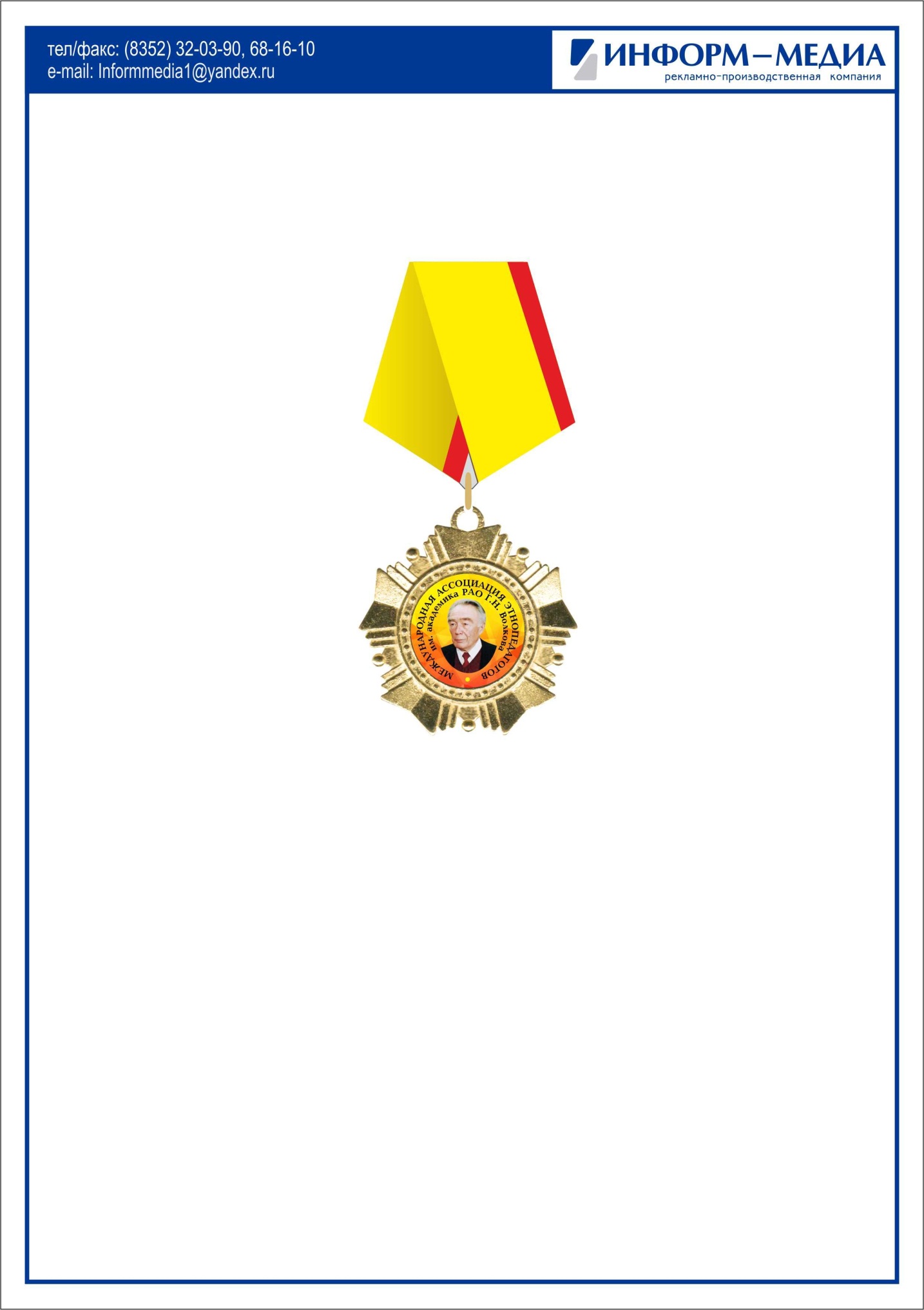 